Anexa 5E conform Legii nr. 292/2018MEMORIU DE PREZENTAREI. Denumirea proiectului:RETELE DE CANALIZARE PLUVIALA PENTRU PARCUL LOGISTIC LAZUII. TitularNume: S.C. BLACK SEA VISION S.R.L.Adresa: Bucuresti Sectorul 2, Strada Barbu Vacarescu, nr. 201, Tel: 0723 661 392 / 0740 873 995Numele persoanelor de contact: RAUL PETRACHE / PANCISIN VICTORIAIII. Descrierea proiectuluiRezumatul proiectuluiPrezenta documentatie este destinata obtinerii acordului de mediu pentru lucrarea de executie retea de canalizare pluviala de incinta.Conform temei de proiectare, proiectul prezinta urmatoarele lucrari:Obiectul 1 – retea de canalizare pluviala in incinta amplasamentului studiat;Obiectul 2 – retea de pluviala telescopica Dn 500-700-1000 mm;Situatia existenta.In prezent, pe amplasament exista doua cladiri tip Hala de productie nepoluanata, depozitare si birouri ambele finalizate.Apele meteorice care provin din ploi sau din topirea zăpezilor de pe acoperişul clădiriilor sunt preluate printr-un sistem sub presiune de tip vacuum si sunt evacuate in reteaua exterioara de canalizare pluviala si sunt stocate intr-un bazin de retentie.Apele meteorice care provin din ploi sau din topirea zăpezilor de pe suprafata drumurilor sunt preluate printr-un sistem gravitational si sunt evacuate in reteaua exterioara de canalizare pluviala si sunt stocate in bazinul mentionat anterior.Apele pluviale preluate de pe suprafata zonelor de parcare si a zonelor de andocare se evacueaza in reteaua de canalizare pluviala, fiind trecute in prealabil printr-un separator de hidrocarburi. Reţeaua de canalizare pluviala este separata de reţeaua de canalizare a apelor uzate menajere, deoarece in cazul unor ploi cu intensitate mare, chiar daca sunt de scurta durata, in conductele de canalizare a apelor meteorice regimul de curgere este sub presiune si orice legătura intre aceste conducte si reţeaua de canalizare apelor uzate menajere ar duce la inundarea clădirii, prin obiectele sanitare. Apa astfel colectata de pe toate suprafetele mentionate este evacuata in bazinul de retentie, care asigura evacuarea controlata a volumului de apa meteorica, pe timp uscat. Bazinul de retentie are o capacitate utila de de înmagazinare de 1785 mc (volumul a fost dimensionat la debitul de calcul aferent ambelor hale, pentru o durata de stationare a apelor colectate de 30 minute).Beneficiarul si-a luat masuri de siguranta pentru a nu permite accesul persoanelor straine in bazinul de retentie prin construirea unui gard de protectie din plasa zincata.In cadrul proiectului nr.1897/2021 „Conducta finala de descarcare pluviala„ s-a propus extinderea unei retele gravitationale din teava PAFSIN Dn 1500 mm, care va descarca catre dereaua Valea Lazu. Capacitatea estimata a vaii este de aprox. 10000 l/s.Prezentul proiect vine in completarea si intregirea sistemului de preluare a apelor pluviale pentru zona studiata - zona logistica, care va cuprinde 8 hale industriale.Situatia proiectata.Dimensionarea conductelor s-a facut in Breviarul de Calcul, pe baza STASurilor si Normativelor in vigoare.Conducta telescopica de  apa pluviala s-a dimensionat pentru toata zona logistica, care cuprinde 6 hale din cele 8 hale executate in faza finala, platformele asfaltate si spatiile verzi aferente acestora.Pentru efectuarea lucrarii trebuie parcurse urmatoarele etape:Obiectul 1 - Retea de canalizare pluviala in incinta amplasamentului studiatPe arterele paralele secundare, care se vor executa realiza retele pluviale din conducte Dn 400 mm PAFSIN de la nord spre sud, cu sensul de curgere catre conducta telescopica si perpendicular pe aceasta. Dispunerea colectoarelor pluviale se va realiza astfel:-	intre hala 1 si 3, respectiv 2 si 4 o retea pluviala in lungime totala de 381.0 m de la caminul pluviala proiectat CPp65 – CPp72 (CPp33);-	intre hala 3 si 5, respectiv 4 si 6 o retea pluviala in lungime totala de 391.0 m de la caminul pluviala proiectat CPp57 – CPp64 (CPp10);-	intre hala 5 si 7, respectiv 6 si 8 o retea pluviala in lungime totala de 389.0 m de la caminul pluviala proiectat CPp48 – CPp56;-	intre hala 7 si teren, hala 8 si teren o retea pluviala in lungime totala de 391.0 m de la caminul pluviala proiectat CPp40 – CPp47 (CPp2);Lungimea totala a retelei pluviale proiectate Dn 400 mm este de 1152 m.Arterele pluviale proiectate Dn 400 mm se vor realiza exclusiv pe proprietatea privata identificata cu numarul cadastral IE 115977. Inainte de descarcarea in reteaua pluviala telescopica, se vor monta separatoare de hidrocarburi pe fiecare bretea de retea.Caminele pluviale proiectate vor fi formate din elemente prefabricate din beton cu diametrul interior de 1.0 si vor fi prevazute cu placa si capac carosabil clasa D400. Conductele pluviale se vor poza prin sapatura deschisa la adancimea medie de 1.30-2.88 m (masurat fata de cota de radier a conductei), cu latimea santului de 0.9 m, pe un pat de nisip de 10 cm grosime si acoperite cu un strat de nisip de 15 cm, masurat peste generatoarea superioara. Peste stratul de nisip se va monta banda de semnalizare conducta, cu fir metalic de semnalizare traseu.Se vor realiza sprijiniri pentru santurie care au adancimea mai mare de 1,5 m.Obiectul 2 – Retea pluviala telescopica Dn 500-700-1000 mm;A.1 Se va realiza conducta de descarcare ape pluviale telescopica din teava PAFSIN (poliester armat cu fibra de sticla) care va avea urmatoarele diametre si dimensiuni:-	Dn 500 mm PAFSIN, in lungime totala de 150.0 m de la caminul pluvial proiectat CPp1 – CPp4;-	Dn 700 mm PAFSIN, in lungime totala de 300.0 m de la caminul pluvial proiectat CPp4 – CPp9;-	Dn 1000 mm PAFSIN, in lungime totala de 489.0 m de la caminul pluvial proiectat CPp9 – CPp39;Conexiunea conductei telescopice principale cu conducta extinsa prin proiectul nr.1897/2021 „Conducta finala de descarcare pluviala” se va realiza la caminul de intersectie CPp39 pe drumul de exploatare existent De 467/2. Extinderea conductei telescopice principale de descarcare ape pluviale se va realiza pe Drumul de exploatare existent. Conducta  telescopica se va poza prin sapatura deschisa la adancimea medie de 2.8-3.0 m (masurat fata de cota de radier a conductei), cu latima santului de 1.2 m, pe un pat de nisip de 10 cm grosime si acoperita cu un strat de nisip de 30 cm, masurat peste generatoarea superioara. Peste stratul de nisip se va monta banda de semnalizare conducta, cu fir metalic de semnalizare traseu.Refacerea suprafetelor afectate.In timpul lucrarilor va fi afectata o suprafata de 1037 mp teren neamenajat, apartinand domeniului privat al beneficiarului si o suprafata de 1006.8 mp teren neamenajat, apartinand UAT Agigea.Suprafetele de teren afectat vor fi refacute de catre Antreprenor.Justificarea necesitatii proiectuluiPrezentul proiect vizeaza realizarea de investitii in zona de vest a municipiului Constanta, in vederea accelerarii procesului de dezvoltare a mediului de afaceri a orasului si imbunatatirea conditiilor de mediu in zona.Valoarea investitiei este 1 980 330 lei (TOTAL GENERAL, fara TVA).Perioada de implementare propusa estimata este 2023-2024.Planse reprezentand limitele amplasamentului proiectului, inclusiv orice suprafata de teren solicitata pentru a fi folosita temporar (planuri de situatie si amplasamente)Planul de incadrare in zona a proiectului si planul de situatie, cu locatia lucrarilor de constructii si detalii ale retelei de conducte de canalizare pluviala, sunt atasate la memoriu, dupa cum se mentioneaza in Anexe.Caracteristicile fizice ale intregului proiect, formele fizice ale proiectului (planuri, cladiri, alte structuri, materiale de constructie etc.)profilul si capacitatile de productieLucrarile se vor realiza prin sapatura deschisa cu afectarea domeniului privat si al domeniului public. Nu vor rezulta schimbări de categorie de folosință în urma execuției lucrărilor.Dupa finalizarea lucrarilor propuse terenul va fi adus la starea initiala.Pentru realizarea lucrarilor propriu-zise vor fi executate urmatoarele operatiuni:organizarea santierului pentru depozitarea materialelor si utilajelor;Antreprenorul  isi va organiza lucrarile in asa fel incat sa nu intrerupa traficul sau sa-l deranjeze cat mai putin (in zona este un trafic redus spre foarte rar prezent). Inainte de inceperea lucrarilor, antreprenorul este obligat sa:obtina aprobarea autoritatilor pentru inceperea lucrarilor si sa respecte legislatia locala si regulamentele locale.sa predea in detaliu propunerile sale Beneficiarului si sa obtina aprobarea acestuia. Pozitia lucrarilor vor respecta in totalitate planurile avizate.trasarea lucrarilor Trasarea pe teren cuprinde fixarea pozitiei constructiilor pe amplasamentele proiectate si marcarea fiecarei constructii conform proiectului.desfacerea sistemelor de suprafata;Operatiile de taiere a sistemelor de suprafata, se vor executa cu unelte corespunzatoare, pentru a asigura o taiere dreapta si exacta. Vor fi evitate alterari ale suprafetelor adiacente in urma lucrarilor. Refacerile suplimentare rezultate cad in sarcina Antreprenorului. Cazurile particulare vor fi supuse aprobarii Inginerului. Antreprenorul va aplica metode corespunzatoare pentru sprijiniri si consolidari pentru a pastra latimile transeelor in limitele prezentate anterior (la lucrarile pregatitoare).Executia conductei de descarcare pluviala;Executia umpluturii pentru aducerea la cota a terenului;Executia amenajarii dereei si a gurii de descarcare.Antreprenorul va obtine din partea Inginerului permisiunea de a incepe lucrarile pentru refacerea definitiva.descrierea instalației și a fluxurilor tehnologice existente pe amplasament (după caz);Nu este cazul.descrierea proceselor de producție ale proiectului propus, în funcție de specificul investiției, produse și subproduse obținute, mărimea, capacitatea;Obiectul 1 – Retea de canalizare pluvialaretea canalizare pluviala, conducta PAFISN, Dn 500 mm 	m			150retea canalizare pluviala, conducta PVC-KG, Dn 400 mm 	m			1552retea canalizare pluviala, conducta PAFISN, Dn 700 mm		m			300retea canalizare pluviala, conducta PAFISN, Dn 1000 mm           m			489camine de vizitare						buc			72		materiile prime, energia si combustibilii utilizati, cu modul de asigurare a acestoraIn etapa de realizare a retelei de canalizare pluviala sunt preconizate a se utiliza:- materiale tubulare fabricate conform standardelor aplicabile pentru conductele de transport apa uzata (țeavă PAFSIN);- beton armat si hidroizolatie bituminoasa (carton si bitum) pentru camine;- carburanți – pentru alimentarea utilajelor /echipamenteor şi vehiculelor de transport;- energie electrică pentru funcţionarea aparatelor de sudura.Întregul set de materiale de utilizate, va fi procurat de la firme terţe, specializate şi autorizate. Materialele utilizate la realizarea conductei se verifică în mod obligatoriu, daca sunt însoțite de certificatul de calitate, avize sanitare, conform legii și corespund prevederilor proiectului, de către contractor.- energia electrică necesară în perioada de realizare a lucrărilor proiectului revine în sarcina beneficiarului  și va fi asigurată din sursa actuala deenergie electrica;- combustibilii se vor asigura de la stații de alimentare carburanți din sistemul național de distribuție.Toate materialele, armăturile, confecţiile şi accesoriile utilizate la realizarea lucrarii vor corespunde standardelor şi normelor de fabricaţie sanitare şi vor fi însoţite de certificate de calitate, avize sanitare, care se vor păstra (arhiva) pentru a fi incluse în CARTEA TEHNICĂ a construcţiei.La recepţia materialelor se va verifica corespondenţa cu certificatele de calitate însoţitoare.– racordarea la rețelele utilitare existente în zonăAvand in vedere specificul activitatii de execuţie nu este necesara racordarea la alte retele utiliare auxiliare, decat in conducta pluviala propusa prin proiectul anterior, care va asigura unitatea sistemului pluvial.- descrierea lucrărilor de refacere a amplasamentului în zona afectată de execuția investițieiLucrarile de executie ale proiectului se vor desfășura pe amplasamentul titularului dar si pe domeniul public al UAT Agigea, in intravilan. La finalizarea lucrărilor se vor îndepărta toate resturile de materiale rămase în urma lucrărilor de execuție si vor fi retrase de pe amplasament toate utilajele care au participat la realizarea proiectului si se va proceda la valorificarea/eliminarea tuturor categoriilor de deşeuri generate, cu respectarea prevederilor Ordonantei de Urgenta nr. 92 din 19 august 2021 privind regimul deşeurilor, prin colaborarea cu firme specializate de colectare şi valorificare deşeuri. Solul eliberat va fi reamenajat pentru aducerea la starea initiala.- căi noi de acces sau schimbări ale celor existenteZona cercetată este situată in intravilanul UAT Agigea şi reprezinta domeniul privat al titularului. Pentru accesul în teren al constructorului, pentru transportul materialelor si accesul utilajelor necesare executării lucrarilor, se vor utiliza doar drumurile existente.În perioada de exploatare a retelelor nu sunt necesare alte drumuri, decat cele actuale.- resurse naturale folosite în construcție și funcționareNu este cazul.- planul de execuție, cuprinzând faza de construcție, punerea în funcțiune, exploatare, refacere și folosire ulterioarăSe propune inceperea realizarii lucrarilor in trimestrul IV al anului 2024. Durata executiei lucrarilor este de 12 luni. Planul de executie va fi intocmit de catre antreprenorul lucrarilorPlanul de executie şi punere in functiune este relativ simplu şi cuprinde cele trei faze menţionate anterior: lucrări de pregătire, lucrări de execuţie şi lucrări de exploatare.Lucrările de redare a terenului la starea initiala vor avea în vedere, la finalul operaţiunilor de constructie o suprafata de 1037.0 mp teren neamenajat, apartinand domeniului privat al beneficiarului si o suprafata de 1006.8 mp teren neamenajat, apartinand UAT Agigea.. Acestea au fost descrise la punctele anterioare.– relația cu alte proiecte existente sau planificateProiecte planificateDin coroborarea datelor existente la nivelul Primariei Agigea nu au fost identificate proiecte pentru care să se fi depus documentații de avizare ce ar putea contribui la aparitia unui impact cumulat in perioada de construire a lucrarilor care fac obiectul proiectului propus.Proiecte existenteNu este cazul.– detalii privind alternativele care au fost luate în considerareIn faza de proiect tehnic, nu au fost luate in consideratie alte variante de executie a proiectului. – alte activități care pot apărea ca urmare a proiectului (de exemplu, extragerea de agregate, asigurarea unor noi surse de apă, surse sau linii de transport al energiei, creșterea numărului de locuințe, eliminarea apelor uzate și a deșeurilor);Realizarea proiectului nu crează activități suplimentare.– alte autorizații cerute pentru proiectAvizele și acordurile aferente proiectului au fost solicitate prin certificatul de urbanism nr. 336 din 06.07.2023 emis de catre PRIMARIA COMUNEI AGIGEA:Aviz Agentia pentru Protectia Mediului Constanta;Verificator proiect – condorm Legii 10/1995;IV. Descrierea lucrarilor de demolare necesarePrin acest proiect, nu sunt necesare lucrari de demolare.V. Descrierea amplasarii proiectuluiLucrarile se vor executa in zona de intravilan a comunei Agigea. Proiectul se prezinta pe planul de situatie H02 sc. 1:1 000.Zona studiata este delimitata de:la Nord: Drum agricol de exploatare;la Sud: Drum agricol de exploatare;la Est: Proprietate privata, IE 101913;la Vest: Proprietate privata, IE 115321 si 115978.– distanța față de granițe pentru proiectele care cad sub incidența privind evaluarea impactului asupra mediului în context transfrontieră, adoptată la Espoo la 25 februarie 1991, ratificată prin Legea nr. 22/2001, cu completările ulterioare.Prezentul proiect nu intră sub incidența Convenției privind evaluarea impactului asupra mediului în context transfrontalier adoptată la ESPOO la 25 februarie 1991, ratificată prin Legea nr. 22/2001, deoarece activitatea propusă, respectiv transport apa, nu este menționată în anexa 1 „Lista cuprinzând activitățile propuse” a acestui act normativ.– localizarea amplasamentului în raport cu patrimoniul culturalExecuția lucrărilor nu necesită ocuparea temporară a unor situri arheologice.– hărţi, fotografii ale amplasamentului care pot oferi informaţii privind caracteristicile fizice ale mediului, atât naturale cât şi artificiale, şi alte informaţii privind:Amplasarea în teren a proiectului propus este redată în planul de încadrare în zonă atașat (planșa H01).– folosințele actuale și planificate ale terenului atât pe amplasament, cât și pe zone adiacente acestuia- categoria de folosinta – circulatii publice si arabil; destinatia terenului – circulatii publice si curti constructii.Toate terenurile ce se ocupă temporar vor fi redate la categoria şi starea iniţială după încheierea lucrărilor de executie a conductei de descarcare.- politici de zonare si de folosire a terenului:conform documentatiei de urbanism PUG  preliminar aprobata prin HCL Agigea nr. 151/03.07.2009 si PUZ aprobat prin HCL Agigea nr. 316/18.12.2018.- arealele sensibile:-nu sunt areale sensibile;- coordonatele amplasamentului studiat sunt:- detalii privind orice varianta de amplasament care a fost luata in considerare:- nu a fost luata in considerare o alta varianta de amplasament;VI. Descrierea tuturor efectelor semnificative posibile asupra mediului ale proiectului, in limita informatiilor disponibileSurse de poluanti si instalatii pentru retinerea, evacuarea si dispersia poluantilor in mediu1. Protectia calitatii apelorConditiile hidrogeologice sunt delimitate de structura geologica, de geomorfologia zonei si de regimul hidrogeologic al apelor de suprafata corelat cu caracteristicile climatice.– sursele de poluanţi pentru ape, locul de evacuare sau emisarul;Lucrarile care fac obiectul proiectului se vor desfasura pe un amplasament deja existent.Posibile surse de poluare: - eventualele scurgeri accidentale de carburanţi provenite in timpul operaţiilor tehnologice desfasurate de catre mijlocele de transport utilizate pentru transportul materialelor necesare;- avand in vedere că personalul aferent activitatii este redus (5-10 persoane de executie) şi de faptul că deşeurile vor fi precolectate şi transportate periodic din incintă, acestea nu vor influenţa calitatea apelor de suprafaţă sau freatice;Se apreciază că emisiile de substanțe poluante care ar putea ajunge direct sau indirect în apele de suprafață sau subterane NU sunt în cantități importante și NU modifică încadrarea în categoria de calitate a apei. În concluzie, lucrările prevăzute în proiect NU pot provoca un impact semnificativ asupra factorului de mediu APĂ, în măsura în care se vor respecta măsurile de protecție prevăzute:Mentinerea in permanenta a starii de curatenie a zonei de lucru;Interzicerea oricaror deversari necontrolate de ape uzate, reziduuri, uleiuri uzate, carburanti, etc;Deseurile rezultate in timpul lucrarilor vor fi gestionate cu respectarea legislatiei in vigoare;Nota: În cazul unei poluări accidentale, generate de deversari necontrolate a unor poluanti, sau defectiuni neprevazute la utilaje utilizate, în vederea limitării şi înlăturării pagubelor, se vor lua măsuri imediate prin utilizarea de materiale absorbante, strângerea în saci, transportul şi depozitarea temporară în organizarea de şantier, după care se vor preda unităţilor specializate pentru valorificare/eliminare.In faza de functionare:În condiții normale de exploatare NU există evenimente care să producă un impact semnificativ asupra resurselor de apă.– staţiile şi instalaţiile de epurare sau de preepurare a apelor uzateNu este cazul.2. Protectia aerului– sursele de poluanți pentru aer, poluanți, inclusiv surse de mirosuriSursele potentiale de poluare a atmosferei sunt emisiile gaze rezultate din combustia carburantilor folositi de mijloacele de transport.Utilajele funcţionează cu motoare Diesel, gazele de eşapament evacuate în atmosferă conţinând întregul complex de poluanţi specific arderii interne a motorinei: oxizi de azot (NOX), compuşi organici volatili nonmetanici (COVnm), metan (CH4), oxizi de carbon (CO, CO2), amoniac (NH3), particule cu metale grele (Cd, Cu, Cr, Ni, Se, Zn), hidrocarburi aromatice policiclice (HAP), bioxid de sulf (SO2). Consumul total de de motorina este de 0,5 tone/perioada de executie.Avand in vedere consumul extrem de mic de carburant, rezulta ca se vor genera cantitati mici de CO, NOx, hidrocarburi, particule, SO2, CO2, valori care se încadreaza în limitele admisibile, astfel incat impactul asupra mediului este nesemnificativ.Se apreciază că impactul asupra calității aerului generat ca urmare a activitățiilor specifice lucrărilor de execuție se manifestă local (aria de manifestare fiind în special pe amplasamentul lucrarilor), în spaţiu deschis, este nesemnificativ fiind temporar și intermitent.În concluzie, lucrările de executie a lucrarilor sunt locale, pe un ampasament bine delimitat, ce NU vor depăşi concentraţiile maxime admisibile de pulberi în suspensie, SO2, NO2, CO, Pb, stabilite prin STAS 12574-87 privind condiţiile de calitate a aerului din zonele protejate, respectiv prin Legea nr. 104/2011 privind calitatea aerului înconjurător, cu modificările ulterioare.Perioada de exploatareÎn perioada de exploatare, nu va exista impact asupra factorului de mediu aer.– instalaţiile pentru reţinerea şi dispersia poluanţilor în atmosferăNu sunt necesare.3. Protectia impotriva zgomotului si vibratiilor– sursele de zgomot şi de vibraţii:Sursele de zgomot şi vibratii specifice realizarii proiectului sunt cele constituite de către mijloacele de transport ce asigura aprovizionarea cu materiale. Aceste surse sunt de amplitudine redusă, temporare, mobile.Întrucât utilajele si echipamentele folosite sunt sunt omologate, sunt in numar mic, se consideră că zgomotele şi vibraţiile generate se gasesc în limite acceptabile, impactul fiind nesemnificativ, situându-se în limitele admise.Nivelul de zgomot şi vibraţii se va încadra în limitele admise prin STAS 10009-2017 şi în limitele prevazute în Ord. Ministrului Sănătăţii nr. 119/2014 pentru aprobarea Normelor de igienă şi sănătate publică privind mediul de viaţă al populaţiei, cu modificările ulterioare.Nu sunt prevăzute amenajări sau dotări speciale pentru protecția împotriva zgomotului sau a vibrațiilor, deoarece nivelul produs de acestea este nesemnificativ. După finalizarea lucrărilor nu vor mai exista surse de zgomot și de vibrații.Conform STAS 10009-2017 „valori admisibile ale nivelului de zgomot la limita zonelor funcționale din mediul urban”, tabel 3, nivelul de zgomot echivalent admisibil este de 65 dB. Se anticipeaza un nivel de zgomot sub nivelul stabilit în STAS 10009-2017.Perioada de exploatareÎn perioada de exploatare, nu se va manifesta impact in ceea ce priveste zgomotul.- amenajările şi dotările pentru protecţia împotriva zgomotului şi vibraţiilorNu sunt necesare.4. Protectia impotriva radiatiilor.– sursele de radiaţii;Proiectul nu prevede utilizarea surselor de radiații, prin urmare in cazul activităţilor ce urmeaza a se desfasura in cadrul amplasamentului analizat nu se folosesc substante radioactive.– amenajările şi dotările pentru protecţia împotriva radiaţiilorIn consecinţă nu vor exista dotari şi amenajari în acest sens.5. Protectia solului si a subsolului- sursele de poluanți pentru sol, subsol, ape freatice și de adâncimePerioada de execuțieSursele posibile care ar putea influenţa negativ indicatorii de calitate ai solului ca urmare a desfăşurării activităţilor analizate pe amplasamentul lucrarilor, sunt următoarele:scurgerile accidentale de carburanţi şi lubrefianţi de la mijloacele de transport;deşeuri specifice;decopertarile de sol vegetal – efectuate pentru realizarea lucrarilor ( are va fi utilizat dupa 3-5 zile pentru redarea terenului in circuitul initial);Impactul activităţilor desfasurate pentru executarea lucrarilor asupra solului si subsolului va fi unul nesemnificativ.– lucrările și dotările pentru protecția solului și a subsolului;Se vor avea in vedere o serie de masuri preventive pentru protectia solului si subsolului care diminueaza impactul, cum ar fi:Nu se vor realiza reparaţii ale utilajelor şi autovehiculelor, pe amplasament pentru a preveni poluarea solului cu produse petroliere;Este obligatorie refacerea solului (reconstrucţie ecologică) în zonele unde acesta a fost afectat temporar prin lucrările de excavare, depozitare de materiale, staţionare de utilaje în scopul readucerii la categoria de folosinţă deţinută iniţial.Lucrările au un efect pozitiv, de lungă durată, datorită asigurarii evacuarii controlate a apelor pluviae aferente zonei studiate.6. Protectia ecosistemelor terestre si acvaticeNu au fost identificate areale sensibile ce pot fi afectate de proiect.– lucrările, dotările și măsurile pentru protecția biodiversității, monumentelor naturii și ariilor protejatePerioada de execuţieImpactul oxizilor de azot datorat emisiilor de gaze de eşapament va fi un impact neglijabil,  pentru vegetaţia din zonele limitrofe amplasamentului.Se vor adopta măsuri privind managementul corespunzător al deșeurilor.La finalizarea lucrărilor de execuție se va avea în vedere realizarea de lucrări de ecologizare a suprafețelor asupra carora s-a intervenit și aducerea acestora la starea inițiala.7. Protectia asezarilor umane si a altor obiective de interes publicPerioada de execuție- 	identificarea obiectivelor de interes public, distanța față de așezările umane, respectiv față de monumente istorice și de arhitectură, alte zone asupra cărora există instituit un regim de restricție, zone de interes tradițional și altele;Amplasamentul pe care se vor derula lucrarile se afla in intravilanul localitatii, distanta fata de locuinte fiind relativ mare.Populaţia riverană perimetrului nu va fi afectată in nici un fel de activităţile de executie a lucrarilor propuse, respectiv, ulterior, de exploatarea acestora.Prin natura şi structura fluxurilor tehnologice de producţie desfăşurate in cadrul amplasamentului, nu se intrevăd efecte negative asupra stării de sănătate a populaţiei. De asemenea, in timpul proceselor tehnologice nu sunt manipulate substanţe toxice sau periculoase.- 	lucrările, dotările și măsurile pentru protecția așezărilor umane și a obiectivelorprotejate și/sau de interes public;Se apreciază că proprietatile invecinate nu vor fi afectate prin expunerea la atmosfera generată de lucrările de execuție a lucrarilor, în condițiile adoptării măsurilor pentru protecția mediului (activitatea de executie va fi desfasurata doar in timpul zilei, cca. 8 ore/zi, utilizarea utilajelor si echipamentelor in stare tehnica buna).Nu sunt necesare măsuri suplimentare pentru protecția așezărilor umane.g) Prevenirea și gestionarea deșeurilor generate pe amplasament în timpul realizării proiectului/în timpul exploatării, inclusiv eliminareaIn urma activităţilor specifice desfasurate pe amplasamentul lucrarilor vor rezulta urmatoarele tipuri si cantitati de deseuri:deseuri rezultate in urma activitatii de realizare a lucrarilor, reprezentate prin ambalaje ce nu mai pot fi reconditionate si vor fi preluate de catre societati autorizate:20 01 01 hârtie şi carton, aprox 5 kg/luna20 01 02 sticla, aprox 10 kg/luna02 01 04 deşeuri de materiale plastice, aprox 5 kg/luna;deşeurile menajere - deşeuri municipale amestecate: categoria 20, cod 20 03 01, rezultate in urma activitatilor desfăsurate permanent (8 ore pe zi, 3-5 zile) de catre personele angajate in cadrul executiei prezentei lucrari vor cumula o cantitate de deseuri ce se va depozita in recipiente speciale, care saptamanal, vor fi transportate la depozitul de deseuri;9. Gospodarirea substantelor si preparatelor chimice periculoase.- substanțele și preparatele chimice periculoase utilizate și/sau produse;In cadrul activitatilor ce vizeaza executarea lucrarilor, nu vor fi utilizate substante si preparate chimice periculoase.În perioada de execuție a lucrării, substanţele toxice și periculoase sunt reprezentate doar de carburantii utilizati la funcționarea utilajelor și a mijloacelor de transport.– modul de gospodărire a substanțelor și preparatelor chimice periculoase și asigurarea condițiilor de protecție a factorilor de mediu și a sănătății populațieiUtilajele vor fi in perfectă stare de funcţionare, având reviziile tehnice şi schimburile de lubrifianţi.B. Utilizarea resurselor naturale, in special a solului, a terenurilor, a apei si a biodiversitatiiProcesul tehnologic descris anterior presupune ocupare temporară a unor suprafețe deteren, conform datelor prezentate anterior.VII. Descrierea aspectelor de mediu susceptibile a fi afectate in mod semnificativ de proiect:Impactul asupra populației si sanatatii umaneDistanța față de locuinte este relativ mare, ceea ce inseamna ca teoretic acestea nu pot fi afectate de activitatile ce urmeaza sa se desfasoare pe amplasamentul propus, in ceea ce priveste realizarea lucrarilor pentru conducta de descarcare.Zgomotele se vor datora utilajelor și echipamentelor folosite în cadrul lucrărilor; acestea vor respecta prevederile H.G. nr. 1756/2006 privind limitarea nivelului de zgomot în mediu produs de echipamentele destinate utilizării în exteriorul clădirilor.Impactul potențial asupra populației și sănătății umane poate fi generat de următorii factori:Zgomot și vibrații generat de traficul asociat șantierului (impact direct, pe termen scurt, temporar, negativ);Poluarea aerului ca urmare a execuției lucrărilor și a transportului materialelor (impact direct, pe termen scurt, temporar, negativ);Efectuarea lucrărilor şi ulterior exploatare acestora va avea un impact minim asupra populatiei din zona, atat datorita activitatii reduse de timp desfasurate, a modului de exploatare, a circulatiei reduse a mijloacelor de transport.Impactul asupra florei și fauneiNu sunt prezente în amplasamentul studiat specii edificatoare pentru habitat prioritar existent in Anexa Directivei Europene Habitate si în anexa Legii 462/2001 ce transpune directiva in legislatia nationala.Impactul asupra solului și folosinţei terenuluiIn aceeaşi masura impactul asupra solului şi subsolului va fi si el unul redus, solul fiind decopertat si refolosit la redarea in circuitul initial iar subsolul va fi utilizat la ramblereerea santului in care vor fi pozate conductele.Lucrarile se vor realiza cu respectarea etapelor de execuţie a proiectului, a respectării disciplinei tehnologice în timpul operaţiilor de construcţii - montaj, a depozitării corespunzătoare a deşeurilor şi a programului de refacere a terenului, specificat în proiectul tehnic, astfel impactul asupra solului va fi redus.Impactul asupra solului va fi diminuat pe cât posibil prin folosirea unor suprafețe de teren cât mai reduse, amenajate corespunzator pentru depozitarea temporară a deșeurilor, suprafețe ce vor fi readuse la starea initiala de către executant si beneficiar la finalizarea lucrărilor.În perioada de execuție, impactul asupra solului și subsolului este nesemnificativ, se manifestă tempor, local și nu are efecte reversibile.In privinta impactului asupra folosinţei terenului, acesta nu exista argumentand astfel: nu exista scoatere definitiva sau temporară din circuitul agricol/forestier a unor suprafețe de teren.În perioada de exploatare, datorită măsurilor de protecție a solului și subsolului prevăzute în proiect, impactul este nesemnificativ.Impactul asupra bunurilor materialeRealizarea proiectului nu va induce practic un impact asupra folosintelor, bunurilor materiale, climei, patrimoniului istoric si cultural, precum si asupra calitatii si regimului cantitativ al apei.Impactul asupra apelorLucrarile care fac obiectul proiectului nu se vor desfasura si in albia cursului de apa limitrof amplasmentului – dereaua existenta. Nu va fi modificat regimul cantitativ al apelor de suprafață. Apreciem că realizarea acestui proiect nu constituie o presiune care să afecteze structura și funcționarea ecosistemului acvatic, respectiv o presiune cu efect cauzal asupra stării corpurilor de apă, prin urmare impactul generat de lucrări asupra factorului de mediu apă este nesemnificativ.În cazul poluării accidentale datorate scurgerilor de carburanți și/sau lubrifianți de la mijloace de transport și/sau utilaje defecte se va interveni imediat cu substanțe absorbante biodegradabile, iar defecțiunile utilajelor vor fi remediate în unități de service specializate.Impact asupra calității aerului şi climeiÎn timpul lucrărilor de executie, sursele de poluare a aerului sunt reprezentate de lucrările de decopertare și excavare a solului, manevrarea solului excavat, motoarele autovehiculelor şi utilajelor de execuţie, transportul materialelor.În aceste condiții impactul potențial asupra aerului și climei este generat de următorii factori:Poluare cu praf datorată lucrările de decopertare și excavare a solului, manevrarea solului excavat (impact direct, pe termen scurt, temporar, negativ);Poluanţi produşi de emisii de ardere (gaze de eşapament) provenite de la motoarele utilajelor (impact direct, pe termen scurt, temporar, negativ);Poluarea aerului ca urmare a transportului materialelor (impact direct, pe termen scurt, temporar, negativ);Funcţionarea utilajelor la punctele de lucru este intermitentă, ceea ce face ca emisiile generate de motoare să fie punctiforme şi momentane; se estimează că impactul asupra calității aerului generat se manifestă local, este nesemnficativ si temporar.Impactul asupra peisajului și mediului vizualImpactul asupra peisajului este generat de următorii factori:Schimbarea din punct de vedere vizual a terenului pe perioada executării lucrărilor de executie a lucrarilor (impact direct, pe termen mediu, temporar, negativ);Ocuparea temporară se realizează în medii antropizate permanent și ireversibil. Impactul este nesemnificativ, având în vedere tehnologia modernă de execuție și aducerea terenului la starea inițială.Impactul asupra patrimoniului istoric și culturalPe amplasamentul studiat nu au fost identificate monumente istorice, situuri arheologice.Impactul asupra interacţiunilor dintre componentele de mediuŢinând cont de toate activităţile necesare realizării proiectului se apreciază că nu există impact asupra interacţiunilor dintre aceste componente, în condițiile respectării tehnologiei de execuție și a măsurilor de reducere prevăzute în proiect.Natura impactuluiImpactul generat are caracter nesemnificativ, se manifestă temporar (doar în perioada de execuție și local (în special în zona frontului de lucru).Extinderea impactuluiÎn perioada de execuție impactul se manifestă local în special în zona frontului de lucru.Magnitudinea și complexitatea impactuluiPrin analiza impactului asupra factorilor de mediu se apreciază că impactul asupra mediului este redus.Probabilitatea impactuluiPrin respectarea măsurilor de protecție a mediului prevăzute în proiect se apreciază că probabilitatea de manifestare a impactului este foarte redusă.Durata, frecvența și reversibilitatea impactuluiÎn perioada de execuție se apreciază că impactul asupra mediului este redus, se manifestă temporar și reversibil.În perioada de exploatare impactul asupra mediului este nesemnificativ, efectele sunt pozitive, se manifestă pe toata durata de exploatare a retelelor proiectate.Natura impactuluiRealizarea proiectului induce un impact negativ direct asupra factorilor de mediu pe termen scurt in perioada de executie a lucrărilor.In perioada de exploatare proiectul nu are impact negativ direct si permanent asupra factorilor de mediu.Extinderea impactului (zona geografica, numărul populației/habitatelor/speciilor afectate)Pe perioada de realizare a proiectului impactul asupra componentelor de mediu va fi local. În perioada de funcționare se apreciază că impactul va fi nesemnificativ în condițiile exploatării și mentenanței corespunzătoare a bazinului de retentie si a statiei de pompare.Magnitudinea şi complexitatea impactuluiProiectul analizat face parte din domeniul de asigurare a utilitatilor asezarilor umane, presupunand realizarea retelelor de canalizare pluviala pentru Parcul Logistic Lazu.Din analiza impactului asupra fiecărei componente de mediu se poate aprecia că realizarea proiectului prezintă pe de o parte un impact negativ, dar nesemnificativ, local si temporar asupra factorilor de mediu, fara impact remanent, dar si un impact pozitiv avand in vedere crearea posibilitatii de evacuare a apelor pluviale aferente zone logitice.Probabilitatea impactuluiPrin respectarea proiectului de executie si a masurilor prevazute pentru diminuarea impactului asupra factorilor de mediu se va reduce probabilitatea producerii de evenimente care sa amplifice presiunea asupra factorilor de mediu.Durata, frecvenţa şi reversibilitatea impactuluiImpactul asupra mediului este în general redus pe durata de execuţie a proiectului, de mică intensitate şi reversibil.Masurile de evitare, reducere sau ameliorare a impactului semnificativ asupra mediului- protecția calității apelor:Pentru a asigura în timpul activității măsurile de protecţie a apelor de suprafață, este necesar să fie respectate următoarele:în cazul poluării accidentale datorate scurgerilor de carburanți și/sau lubrifianți de la mijloace de transport și/sau utilaje defecte se va interveni imediat cu substanțe absorbante, iar defecțiunile utilajelor vor fi remediate în unități de service specializate;în incinta amplasamentului NU se vor organiza depozite de combustibili;întreținerea utilajelor (efectuarea de reparații, schimburile de piese, de uleiuri, etc.) se va face numai la societăți (ateliere) specializate și autorizate.- protecţia aerului:Măsuri de diminuare a impactului asupra calității aerului și climeiPe perioada lucrărilor de realizare a retelei de canalizare pluviala se propun următoarele măsuri pentru diminuarea impactului:Pe durata pauzelor se vor opri motoarele de la utilaje şi/sau autoutilitare;Verificarea tehnică riguroasă a motoarelor autovehiculelor si utilajelor necesare realizării proiectului;- protecția împotriva zgomotului și vibrațiilor:Pe perioada executiei lucrărilor se propun următoarele măsuri pentru protecția zgomotului şi vibraţiilor:lucrările se vor desfășura etapizat în timp și spaţiu, conform graficului de lucrări, astfel încât nivelul de zgomot să fie situat sub limitele maxime admisibile;se vor folosi utilaje cu capacități de producţie adaptate la volumele de lucrări necesar a fi realizate, astfel încât acestea să aibă asociate niveluri moderate de zgomot, precum şi utilizarea de sisteme adecvate de atenuare a zgomotului la surse (motoare utilaje, etc.);se va evita utilizarea mai multor utilaje simultan astfel încât nivelul de zgomot să fie situat sub limitele maxime admisibile;instruirea personalului privind oprirea motoarelor utilajelor în perioadele de inactivitate, precum şi oprirea motoarelor autovehiculelor în intervalele de timp în care se realizează descărcarea materialelor/deșeurilor;utilizarea de echipament corespunzător pentru protecția personalului angajat;în scopul atenuării zgomotului produs de utilaje se recomandă să se folosească panouri acustice mobile; acestea se vor monta în imediata vecinătate a activității generatoare de zgomot, în vederea protejării locuintelor limitrofeinterzicerea lucrărilor pe timp de noapte (intervalul orar 20.00-07.00)În perioada de operare nu sunt necesare măsuri de diminuare, conducta de descarcare ape pluviale nefiind sursa generatoare de zgomot.- protecția împotriva radiațiilor:În activitatea desfășurată în timpul execuției și după darea în exploatare nu se vor produce substanțe radioactive și nici nu vor aparea surse artificiale de radiație.- protecţia solului şi a subsolului:Pe perioada de execuţie se recomandă respectarea programului de control pe faze de execuţie precum şi depozitarea corespunzătoare a stratului de sol vegetal în vederea refacerii calităţii terenului.În perioada execuţiei lucrărilor, in vederea evitării poluării solului se vor lua următoarele măsuri:după finalizarea lucrărilor, suprafața terenurilor ocupate temporar se va aduce la starea inițială;gestionarea selectiva a deşeurilor si valorificarea/eliminarea acestora,se vor lua toate măsurile pentru evitarea pierderilor accidentale de materiale;nu se vor stoca combustibili pe amplasament;alimentarea cu carburant a utilajelor se va face în locuri prestabilite; în cazul apariţiei unor scurgeri de produse petroliere se va interveni imediat cu material absorbant;- protecția ecosistemelor terestre și acvaticeMăsuri de reducere a impactului asupra faunei și floreiAvând în vedere impactul cu potențial minim asupra florei, se propun următoarele măsuri de reducere a impactului:Amplasarea instalațiilor de suprafață pe cât posibil în zone care și-au pierdut funcțiile ecologice;Asigurarea limitelor impuse de lege în ceea ce privesc emisiile de zgomot ale utilajelor și întreținerea corectă a utilajelor;suprafetele temporar afectate vor fi aduse la starea initiala la finalizarea lucrarilor.se vor adopta măsuri privind managementul corespunzător al deșeurilorÎn perioada de exploatare a lucrării, nu sunt necesare măsuri de protecție a habitatelor naturale, a florei și faunei.- protecția așezărilor umane și a altor obiective de interes publicMăsuri de reducere a impactului asupra populaţiei și sănătății umaneAvând în vedere impactul potențial asupra populației și sănătății umane, se propun următoarele măsuri de reducere a impactului:Reducerea la minimul necesar al timpilor de funcționare al utilajelor;Utilizarea de utilaje și echipamente al căror nivel de zgomot și vibrații se încadrează în limitele admise,Interzicerea lucrărilor pe timp de noapte (intervalul orar 20.00-07.00), amplasamentul fiind în intravilanul localitatii,- natura transfrontieră a impactuluiProiectul NU are un impact transfrontier.VIII. Prevederi pentru monitorizarea mediului.Monitorizare în perioada de execuțieControlul emisiilor de poluanţi în mediu se va face astfel: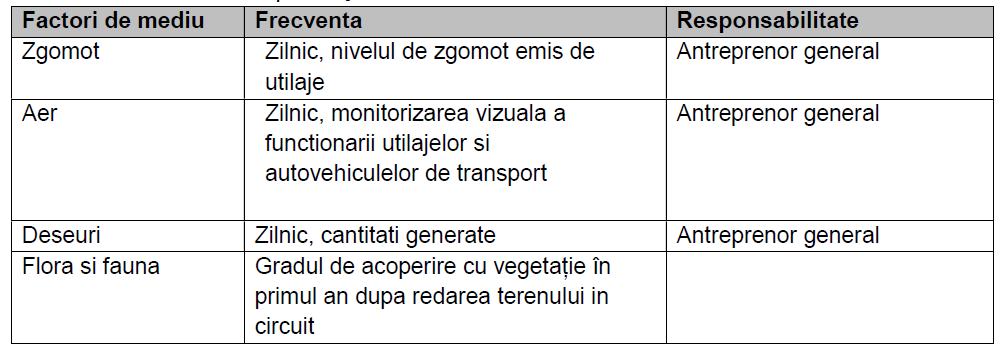 Monitorizare în perioada de exploatare a lucrăriiUrmarirea Comportarii in timp a construcţiei - control preventiv / inspecţii periodice privind siguranţa construcţiilor si instalaţiilor in funcţionare. Urmărirea comportării în timp a construcţiilor se realizează pe toată durata de exploatare a acestora prin supravegheri curente a stării tehnice a acestor construcţii.Urmărirea curenta se efectuează prin examinare vizuala directa, anual.Rezultatele urmăririi curente se introduce sub forma de proces verbal in Jurnalul evenimentelor din Cartea Tehnica a construcţiei conform prevederilor normelor din HGR 73/1994.Evidenţa comportării în timp a construcţiilor au ca scop:menţinerea fondului construit la nivelul cerinţelor;asigurarea funcţiunilor construcţiei privind canalizarea pluviala.Conform Normativului privind comportarea în timp a construcţiilor, urmărirea curentă se realizează prin:verificări periodice (la intervale de timp pentru fiecare tip de construcţie);verificări operative în urma unor evenimente deosebite (inundaţii, seism) sau la sesizarea apariţiei unor avarii.In timpul execuţiei şi la exploatarea instalaţiilor se vor respecta urmatoarele reglementari aplicabile referitoare la protectia mediului:A. Reglementari generale- OUG nr. 195/2005 privind protecţia mediului, aprobata cu modificări prin Legea nr. 265/2006, cu modificările și completările ulterioare- LEGE Nr. 292/2018 din 3 decembrie 2018 privind evaluarea impactului anumitor proiecte publice şi private asupra mediuluiB. Factor de mediu aer- Ordin nr. 462/1993 privind protecţia atmosferei, si normele metodologice privind determinarea emisiilor de poluanți atmosferici produsi de surse staționare, cu modificările și completările ulterioare.- Legea nr.104/2011 privind calitatea aerului înconjurator, cu modificările și completările ulterioare;- STAS 12574/87 condiții de calitate aer din zonele protejate.C. Factor de mediu apa- Lege nr. 107 / 1996 Legea apelor cu modificările și completările ulterioare;- Lege nr. 458 / 2002 privind calitatea apei potabile, cu modificările și completările ulterioare;- HG 188/2002 pentru aprobarea unor norme privind condiţiile de descărcare în mediul acvatic a apelor uzate, cu modificările și completările ulterioare.D. Factor de mediu sol- Ordinul 756 / 1997 privind aprobarea regulamentului privind evaluarea poluării mediului (valori de referinţă pentru urme de elemente chimice în sol).E. Protecţia contra zgomotului şi vibraţiilor- HG nr. 1756/2006 privind limitarea nivelului emisiilor de zgomot în mediu produs de echipamente destinate utilizării în exteriorul clădirilor;- STAS 6156-86 Protecţia împotriva zgomotului în construcţii civile şi social-culturale. Limite admisibile şi parametrii de izolare acusticăF. Deșeuri- Ordonanta de Urgenta nr. 92 din 19 august 2021 privind regimul deșeurilor, cu modificările și completările ulterioare- HG nr. 856/2002 privind evidenţa gestiunii deşeurilor şi pentru aprobarea listei cuprinzând deşeurile, inclusiv deşeurile periculoase.Prezentele reglementări nu sunt limitative. Dacă la execuţia lucrării sau în exploatare apar probleme legate de protecţia mediului, constructorul şi beneficiarul vor stabili masuri care să respecte legislaţia in vigoare şi să preintâmpine poluarea.IX. Legătura cu alte acte normative și/sau planuri/ programe/ strategii /documente de planificare:A. Justificarea încadrării proiectului, după caz, în prevederile altor acte normative naționale care transpun legislația Uniunii Europene. (IPPC, SEVESO, COV, LCP, Directiva-cadru apă, Directiva cadru aer, Directiva-cadru a deşeurilor etc.)Prezentul proiect, nu intra sub incidenta directivelor IPPC, SEVESO, COV, LCP, Directiva cadru apă, Directiva cadru aer, Directiva-cadru a deşeurilor etc.B. Se va menționa planul/ programul/ strategia/ documentul de programare/ planificare din care face proiectul, cu indicarea actului normativ prin care a fost aprobat.Lucrările sunt finantate din fonduri proprii apartinand titularului, Maritimo Residence S.R.L.X. Lucrari necesare organizarii de santierAvand in vedere specificul activitatilor desfasurate si dimensiunile proiectului, in cadrul obiectivului vor fi executate lucrari de organizare de santier, acestea suprapunandu-se activitatii de executie a lucrarilor si de pregatire a activitatii de exploatare a conductei de descarcare.Constructorul are obligaţia ca prin activitatea ce o desfăşoară sa nu afecteze cadrul natural din zona respectiva si nici vecinii zonei de lucru.Personalul va fi instruit pentru respectarea curăţeniei, a normelor de igiena, precum si de securitate si sanatate in munca.Prin urmare nu exista un impact potential asupra factorilor de mediu ca urmare a existentei si functionarii unei organizari de santier.XI. Lucrari refacere amplasament la finalizarea investitiei, in caz de accidente si/sau la incetarea activitatii, in masura in care aceste informatii sunt disponibileLucrările propuse pentru refacerea amplasamentului la finalizarea investiției, în caz de accidente și/sau la încetarea activității.Caracteristicile operaţiunilor de executare şi punere în functiune a retelei de canalizare pluviala impun următoarele lucrări de refacere a amplasamentului, după finalizarea activitatilor specifice:Evacuarea din amplasament a materialelor rămase din lucrare, containerele precum și utilajele și mijloacele auto folosite în perioada de execuție.Aspecte referitoare la prevenirea şi modul de răspuns pentru cazuri de poluări accidentale.Se va întocmi și respecta planul de intervenții în caz de poluări accidentale sau alte situaţii deosebite (inundaţii, cutremure, etc.) care va cuprinde măsurile ce se vor lua în aceste cazuri, fluxul de raportare, responsabilităţi.XII. Anexe - piese desenate1. Planul de incadrare in zona si planul de situatie cu retelele hidroedilitare existente si proiectate.XIII. Pentru proiectele care intra sub incidenta prevederilor art. 28 din Ordonanta de urgenta a Guvernului nr. 57/2007 privind regimul ariilor naturale protejate, conservarea habitatelor naturale, a florei si faunei salbatice, aprobata cu modificari si completari prin Legea nr. 49/2011, cu modificarile si completarile ulterioare, memoriul va fi completat cu urmatoarele:descrierea succinta a proiectului si distanta fata de aria naturala protejata de interes comunitar, precum si coordonatele geografice (Stereo 70) ale amplasamentului proiectului. Aceste coordonate vor fi prezentate sub forma de vector in format digital cu referinta geografica, in sistem de proiectie nationala Stereo 1970, sau de tabel in format electronic continand coordonatele conturului (X, Y) in sistem de proiectie nationala Stereo 1970; Nu este cazul.numele si codul ariei naturale protejate de interes comunitar; Nu este cazul.prezenta si efectivele/suprafetele acoperite de specii si habitate de interes comunitar in zona proiectului; Nu este cazul.se va preciza daca proiectul propus nu are legatura directa cu sau nu este necesar pentru managementul conservarii ariei naturale protejate de interes comunitar; Nu este cazul.se va estima impactul potential al proiectului asupra speciilor si habitatelor din aria naturala protejata de interes comunitar; Nu este cazul.alte informatii prevazute in legislatia in vigoare. Nu este cazul.XIV. Pentru proiectele care se realizeaza pe ape sau au legatura cu apele, memoriul va fi completat cu urmatoarele informatii, preluate din Planurile de management bazinale, actualizate:Localizarea proiectului:- bazinul hidrografic;- cursul de apa: denumirea si codul cadastral;- corpul de apa (de suprafata si/sau subteran): denumire si cod.Obiectivul face parte din bazinul hidrografic Litoral, fiind amplasat in vestul orasului Constanta.- cod bazin hidrografic: - - indicarea starii ecologice/potentialului ecologic si starea chimica a corpului de apa de suprafata; pentru corpul de apa subteran se vor indica starea cantitativa si starea chimica a corpului de apa.Nu este cazul.Indicarea obiectivului/obiectivelor de mediu pentru fiecare corp de apa identificat, cu precizarea exceptiilor aplicate si a termenelor aferente, dupa caz.Nu este cazul.XV. Criteriile prevazute in anexa nr. 3 la legea privind evaluarea impactului anumitor proiecte publice si private asupra mediului se iau in considerare, daca este cazul, in momentul compilarii informatiilor in conformitate cu punctele III-XIV.Nu este cazul.Realizarea acestui proiect nu constitue o presiune care să afecteze structura și funcționarea ecosistemului acvatic, respectiv o presiune cu efect cauzal asupra stării corpului de apă.Intocmit,Ing. Pancisin VictoriaAPA CANAL PROIECT SRLAnexeDovada achitarii tarifului aferent etapei de incadrare;Anuntul privind solicitarea de emitere a acordului de mediu, publicat in presa locala;Breviar de calcul;Certificat de inregistrare la Reg. Comertului;Certificat de urbanism nr. 336 din 06.07.2023 eliberat de Primaria Municipiului Constanta;Extrase de la OCPI, Plan de amplasament, Contracte vanzare - cumparare teren;Decizia etapei de evaluare initialaPiese desenate1. Plan de incadrare in zona 						scara 1:10 0002. Plan de situație								scara 1:1 000 NODESTNORDCPp1790633.21297141.8CPp2790583.27297144.43CPp3790533.34297147.06CPp4790483.41297149.68CPp5790433.47297152.02CPp6790383.97297154.63CPp7790333.58297156.71CPp8790283.63297159.05CPp9790233.69297161.39CPp10790183.74297163.62CPp11790133.79297165.84CPp12789704.07297218.38CPp13789688.11297160.54CPp14789680.4297111.13CPp15789672.7297061.73CPp16789667297012.06CPp17789661.3296962.38CPp18789655.6296912.71CPp19789650.39296862.98CPp20789645.18296813.25CPp21789639.98296763.53CPp22789634.77296713.8CPp23789629.56296664.07CPp24789626.8296637.21CPp25789577.9296647.65CPp26789529296658.09CPp27789480.1296668.52CPp28789431.21296678.96CPp29789382.31296689.4CPp30789367.68296692.71CPp31790083.84297168.07CPp32790033.89297170.3CPp33789983.94297172.53CPp34789933.99297174.76CPp35789884.03297176.98CPp36789834.08297179.21CPp37789784.13297181.44CPp38789734.18297183.67CPp39789695.18297185.87CPp40790573.18297534.36CPp41790573.44297484.36CPp42790573.71297434.36CPp43790573.98297384.36CPp44790574.25297334.36CPp45790574.51297284.36CPp46790574.78297234.36CPp47790575.05297184.36CPp48790374.92297543.82CPp49790375.27297493.83CPp50790375.62297443.83CPp51790375.98297393.83CPp52790376.33297343.83CPp53790376.68297293.83CPp54790377.04297243.83CPp55790377.39297193.83CPp56790377.67297154.89CPp57790173.87297551.09CPp58790172.92297501.1CPp59790171.98297451.11CPp60790171.03297401.12CPp61790170.08297351.13CPp62790169.14297301.14CPp63790168.19297251.15CPp64790167.25297201.16CPp65789988.17297552.2CPp66789986.62297502.23CPp67789985.07297452.25CPp68789983.52297402.27CPp69789981.96297352.3CPp70789980.41297302.32CPp71789978.86297252.35CPp72789977.31297202.37